О Б Щ И Н А   К Ю С Т Е Н Д И Л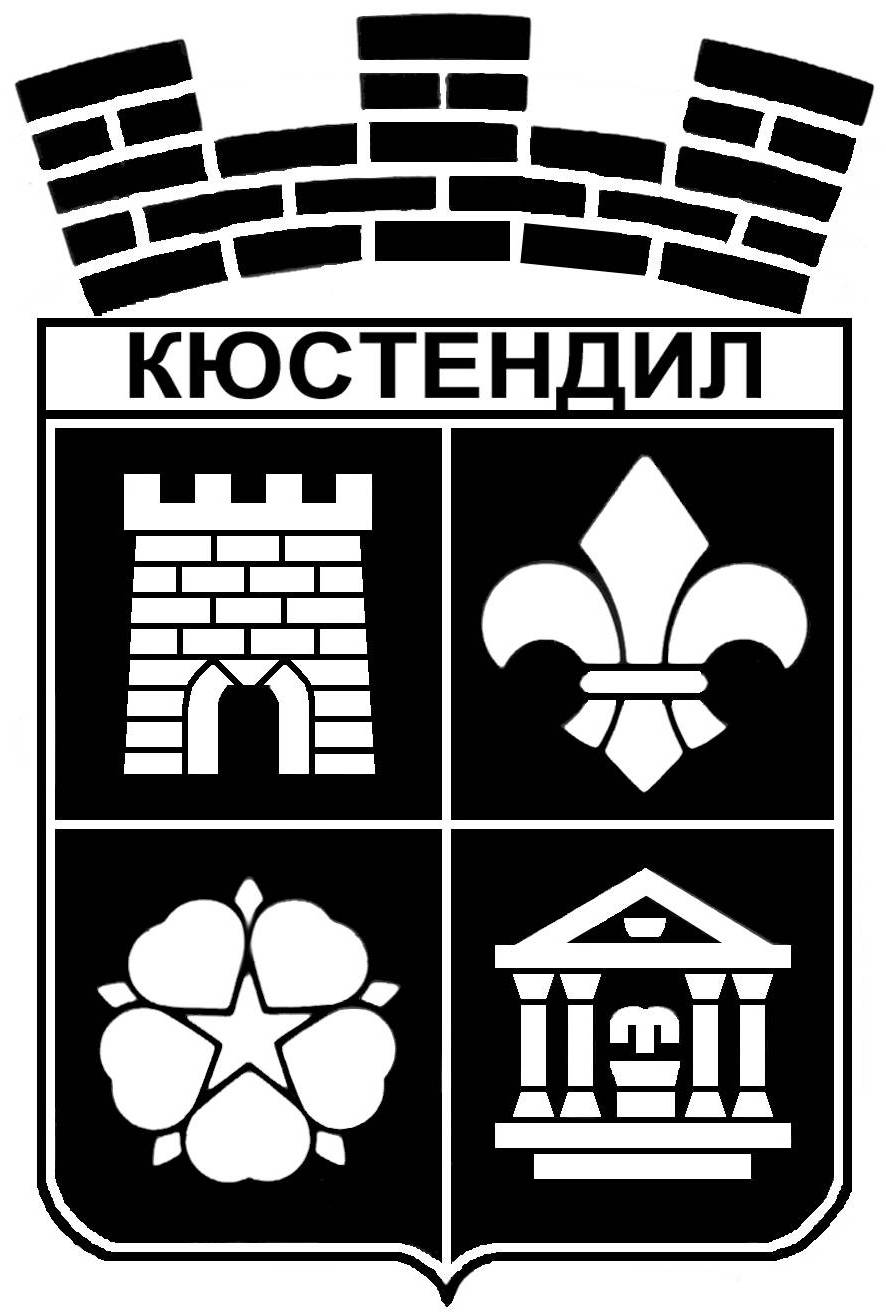 УТВЪРЖДАВАМ:   ПЕТЪР ПАУНОВ   КМЕТ НА ОБЩИНА КЮСТЕНДИЛВЪНШЕН АВАРИЕН ПЛАННАОБЕКТ: „ДАНЪЧЕН СКЛАД И СКЛАД „ОАКП” ЗА СЪХРАНЕНИЕ ПРОИЗВОДСТВО НА БАЗОВИ ОРГАНИЧНИ РАЗТВОРИТЕЛИ И РАЗРЕДИТЕЛИ НА АЛКИДНИ БОИ – ГР. КЮСТЕНДИЛ НА „АЛЕЛ” ЕООД - СОФИЯ”КЮСТЕНДИЛ.2019 година           I. ОПАСНОСТИТЕ И РИСКОВЕТЕ ОТ БЕДСТВИЯ:              1.1. Основание за разработване.               Външният авариен план е разработен на основание чл. 108, ал. 1, чл. 155, ал. 2  от ЗООС (Обн. ДВ. бр.91 от 2002 г.) за класификация на предприятия/съоръжения с нисък и висок рисков потенциал (ПСНРП и ПСВРП) и като част от Общинския план за намаляване на риска от бедствия на Община Кюстендил по чл. 9, ал. 10 от Закона за защита при бедствия (Обн. ДВ. бр.51 от 05 Юли 2016г.).                  Планът за действие при авария в ОБЕКТ: „ДАНЪЧЕН СКЛАД И СКЛАД „ОАКП” ЗА СЪХРАНЕНИЕ ПРОИЗВОДСТВО НА БАЗОВИ ОРГАНИЧНИ РАЗТВОРИТЕЛИ И РАЗРЕДИТЕЛИ НА АЛКИДНИ БОИ – ГР. КЮСТЕНДИЛ НА „АЛЕЛ” ЕООД - СОФИЯ” определя:Осигуряване на контрол и ограничаване на последствията от аварии, така че да се сведе до минимум въздействието им и да се ограничат неблагоприятните въздействия върху човешкото здраве, околната среда и имуществото;Идентифициране на възможните вероятности от възникване на бедствия и аварии на територията на обекта и опасностите за населението и околната среда;Идентифициране на началните събития (причините – субективни и обективни).              1.2. Цели на аварийния план.              Целите на аварийния план са:Да се приложат необходимите мерки за защита на човешкото здраве и околната среда от въздействието на големи аварии;Да се определят необходимите сили, средства, материали и техника за ефективни действия по предотвратяване на последиците;Съобщаване на необходимата информация на обществеността и осигуряване на ефективна комуникация между компетентните органи и оператора;Подготовка на личния състав на обекта за действие – начина на оповестяване и привеждане в готовност на персонала;Реда за въвеждане на плана в действие и информиране на отговорните лица в дружеството и компетентните държавни органи за координиране на действията им в Единната Спасителна Система /ЕСС/;Начини, средства и ред за информиране по възможност на застрашеното население в близост до обекта;Осигуряване на възстановяването и почистването на околната среда около предприятието или съоръжението след голяма авария.                 1.3. Основни задачи.              Целите по т. 1.2. се постигат чрез изпълнение на следните основни задачи:Поддържане на системата за ранно предупреждение и оповестяване;Създаване на групировка от сили и средства за провеждане на СНАВР в зоните за аварийно планиране и на територията на общината, и реда за тяхното уведомяване и управление;Информиране на населението при аварии;Осигуряване на:Средства за защита на силите, предвидени за действие в зоните за аварийно планиране;Система за защита на населението и осигуряване на жизнената му дейност при авария.Намаляване на риска чрез ограничаване и ликвидиране на последствията от аварията за населението и околната среда.              1.4. Обхват.               Външният авариен план е част от Общинския план за намаляване на риска от              бедствия на Община Кюстендил.II. ОСНОВНИ ИЗХОДНИ ДАННИ ЗА РАЗРАБОТВАНЕ НА ВЪНШНИЯ АВАРИЕНПЛАН.               1. Обща информация за ОБЕКТ:                „ДАНЪЧЕН СКЛАД И СКЛАД „ОАКП” ЗА СЪХРАНЕНИЕ ПРОИЗВОДСТВО НА БАЗОВИ ОРГАНИЧНИ РАЗТВОРИТЕЛИ И РАЗРЕДИТЕЛИ НА АЛКИДНИ БОИ – ГР. КЮСТЕНДИЛ НА „АЛЕЛ” ЕООД - СОФИЯ”.        Складовата база на обект „АЛЕЛ” ЕООД, Обект данъчен склад и склад „ОАКП”, намираща се в индустриалната зона на гр. Кюстендил, ул. „Николичевски път” № 22, извън населеното място е предназначен за съхранение и производство на базови органични разтворители и разредители на алкидни бои, както следва:Съхранение и производство на базови органични разтворители на алкидни бои – КИД 2008;Съхранение и производство на базови органични разредители на алкидни бои – КИД 2008;Производство на бои, лакове и подобни продукти, печатарско мастило и китове - 2030;Търговия на едро с химични вещества и продукти – 4675.         Лицата отговорни за координацията на силите и средствата за провеждането на спасители и неотложни аварийно – възстановителни работи, за оповестяването и привеждането в готовност на силите и средствата в предприятието, и за информирането на Общинския съвет по сигурност при Община Кюстендил са, както следва:    УПРАВИТЕЛ – Йоанис Сиафарикас – 0896-200-200;ОТЧЕТНИК СЧЕТОВОДИТЕЛ – Елисавета Никова – 0894-473-288;ОТЧЕТНИК СЧЕТОВОДИТЕЛ – Екатерина Галева – 0894-456-559;ОБЩ РАБОТНИК – Пламен Христов – 0899-995-333;ОПЕРАТИВЕН ДЕЖУРЕН ОБЩИНСКИ СЪВЕТ ПО СИГУРНОС ПРИОБЩИНА КЮСТЕНДИЛ – 0882-885-025.       2. Местоположение на обекта.                „ДАНЪЧЕН СКЛАД И СКЛАД „ОАКП” ЗА СЪХРАНЕНИЕ ПРОИЗВОДСТВО НА БАЗОВИ ОРГАНИЧНИ РАЗТВОРИТЕЛИ И РАЗРЕДИТЕЛИ НА АЛКИДНИ БОИ – ГР. КЮСТЕНДИЛ НА „АЛЕЛ” ЕООД - СОФИЯ” се намира в индустриалната зона на гр. Кюстендил, ул. „Николичевски път” № 22, извън населеното място и е собственост на дружеството. В близост не се намират защитени територии.              Географските координати на предприятието са, както следва:               Оборудването, находящо се на площадката, се състои от 6 бр. резервоари (за ДС) и 6 бр. резервоари (за ОАКП), свързани чрез тръбни връзки и арматурни елементи (кранове, разходомери, обратни клапани).             „Николичевски път” № 22, Кюстендил             Север – 420 17 53.54 ;             Изток – 220 42 21.92.             „Николичевски път” № 24, Кюстендил             Север – 420 17 54.39 ;             Изток – 220 42 20.67.Климатични условия: Средногодишната температура е 11,20 С, като минимумът е през месец януари -0,8 С, а максимумът през месец юли е 21,80 С. Лятото е горещо, като не са рядкост и продължителните засушавания, зимата е умерено студена, а пролетта е прохладна и по-студена от есента. Преобладават северозападните, северните и югоизточните ветрове, като случаите на тихо време са над 54% годишно. Валежите са 625 мм годишно неравномерно разпределени с максимум в края на пролетта (месеците май и юни), вторичен максимум през есента (месеците октомври и ноември) и летен минимум (месеците август и септември).Води: Главна отводнителна артерия за Община Кюстендил е една от най-големите български реки „Струма”:Обект – съхранение и производство на базови органични разтворители и разредители на алкидни бои. Град Кюстендил не се нуждае от вода за производствени цели, а само за пожарогасене, измиване на съоръженията и за битови нужди;Обект - съхранение и производство на базови органични разтворители и разредители на алкидни бои. Град Кюстендил не замърсява повърхностните води.Почви: Основни почвени типове за общината са канелените горски и кафявите горски почви. Характерът на технологичните процеси и начина на тяхното провеждане не предполагат отрицателно въздействие върху състоянието на почвите, даже и в непосредствена близост до обекта.ОАКП (освободен от акциз краен потребител) склад:6 бр. резервоара, както следва:Резервоар 1: Ксилол бутил ацетат (смес от ксилен и бутил ацетат);Резервоар 2: Бутил ацетат;Резервоар 3: Ксилол бутил ацетат (смес от ксилен и бутил ацетат);Резервоар 4: ТВА (смес от толуен и бутил ацетат);Резервоар 5: Етилацетат /АМВ-Х;Резервоар 6: Ацетон;1 брой помпа;Дозатор за смесване (2000 литра обем);Всеки резервоар си има помпа за смесване;Продуктите от долните резервоари (от ДС) се доставят до горните (в Склад ОАКП) в автоцистерни, след което продуктите се смесват в горните;Автоцистерни – обем от 30 000 до 38 000 литра; реално докарват от 23 000 до 28 000 литра.В съседство се намират:1.от югозапад – асфалтирана улица и бивш обувен завод, който не функционира;2.от северозапад УПИ 1 – бивш автосервиз;3.от югоизток УПИ XXX III – 623 – бивш селскостопански обор, който не функционира;4.от североизток УПИ IV и парцел УПИ IX – земеделска земя.„Домино ефект”:Възможен „Домино ефект” в резервоарния парк за съхранение и производство на базови органични разтворители и разредители за алкидни бои;„Домино ефект” от възникнали на съседни площадки пожари: няма вероятност и не се очаква;При възникване на пожар или взрив на някое от съоръженията или цистерните, той би могъл да предизвика т.нар. „ефект на доминото” или да доведе до материални щети и поражения на хора;В съседство няма предприятия, класифицирани с висок или нисък рисков потенциал и предприятия с употреба на химични вещества и смеси.Съседните предприятия и обекти не биха могли да бъдат източник или да увеличат риска от голяма авария или „ефект на доминото”. В съседство на предприятието се намират:югозапад: асфалтирана улица, бивш обувен завод (не действащ);северозапад: бивш автосервиз (не действащ);югоизток: бивш селскостопански обор;североизток: земеделска земя.На територията на предприятието основните дейности, които се извършват са:Съхранение в Данъчен склад и склад ОАКП;Производство в Склад ОАКП;Разтоварване и натоварване във и от Данъчния склад и склад ОАКП на продуктите, определени за получаване и използване;Разтоварване и / или натоварване на енергийни продукти и разтворители за бои не се извършват ежедневно в складовете на „АЛЕЛ” ЕООД. Честотата на тези дейности е средно около 3-4 дни от 5-дневната работна седмица;Продуктите се доставят с автоцистерни на различни превозвачи;„АЛЕЛ” ЕООД работи предимно с фирма „Олимпия” като основен превозвач;Специфичните предпазни мерки, които са определени за всички основни дейности, свързани с безопасната работа с цел недопускане на аварии и инциденти;Ремонтните работи се извършват от обслужваща фирма интегратор „Спектроник” ООД. Обектът има изготвена оценка на риска на работните места от СТМ „ДДД-1” ООД, гр. София. Ежегодно службата по трудова медицина организира провеждането на профилактични медицински прегледи на персонала.Микроклимат и чистота на въздуха:Работното място е на открито. За регенериране на парите на химикалите от стационарните цистерни и автомобилната цистерна съществува инсталация за връщане на същите.Обезопасяване на производственото оборудване:На миксиращата площадка и на площадката на данъчния склад са изпълнени гръмозащитни и заземителни инсталации. Ел. Съоръженията /помпа/ са заземени и занулени. Заземени са също така всички метални нетоководещи съоръжения – резервоари, технологични метални конструкции, тръбопроводи, арматури, и др. Всички фланцови съединения са обезпечени със сигурна мостова връзка от стоманена поцинкована шина 25/4 за защита от индуктирани напрежения.Осветление:Обектът е на открито. Работното време е през светлата част на денонощието.Шум и вибрации:Шум и вибрации практически няма.Санитарно-битово обслужване:Обслужващият персонал ползва санитарно-битовите помещения в непосредствена близост до миксиращата площадка.Подръчни противопожарни средства:На видно и удобно място на работната площадка са поставени подръчни пожаропредпазни средства – покрит сандък с пясък, воден пожарогасител за пяна, СО2-пожарогасител, кофи и лопати.III. ОПАСНИ ИНСТАЛАЦИИ И ДЕЙНОСТИ.               3.1. Опасни инсталации.	               Съоръженията и дейностите с повишена опасност експлоатирани в обекта: „АЛЕЛ” ЕООД са, както следва:Щуцери – разположени върху товарната площадка, които осигуряват течнофазовата връзка, инсталирани върху превозното средство;Разполагане на връзките;Предпазни ключалки – регисриране на преливане/заземяване;Складове за съхранение на ОХВ.               3.2. Опасни дейности.                „ДАНЪЧЕН СКЛАД И СКЛАД „ОАКП” ЗА СЪХРАНЕНИЕ ПРОИЗВОДСТВО НА БАЗОВИ ОРГАНИЧНИ РАЗТВОРИТЕЛИ И РАЗРЕДИТЕЛИ НА АЛКИДНИ БОИ – ГР. КЮСТЕНДИЛ НА „АЛЕЛ” ЕООД - СОФИЯ”, съгласно чл. 13 от Наредба за предотвратяване на големи аварии с опасни вещества и за ограничаване на последствията от тях, приета с ПМС № 2 от 11.01.2016 година, обн.ДВ. бр.5 от 19 Януари 2016 година/ и / Ръководство за изготвяне на доклад за безопасност /.               3.3. Схема на сградите и съоръженията.Микроклимат и чистота на въздуха:Работното място е на открито. За регенериране на парите на химикалите от стационарните цистерни и автомобилната цистерна съществува инсталация за връщане на същите.Обезопасяване на производственото оборудване:На миксиращата площадка и на площадката на данъчния склад са изпълнени гръмозащитни и заземителни инсталации. Ел. Съоръженията /помпа/ са заземени и занулени. Заземени са също така всички метални нетоководещи съоръжения – резервоари, технологични метални конструкции, тръбопроводи, арматури, и др. Всички фланцови съединения са обезпечени със сигурна мостова връзка от стоманена поцинкована шина 25/4 за защита от индуктирани напрежения.Осветление:Обектът е на открито. Работното време е през светлата част на денонощието.Шум и вибрации:Шум и вибрации практически няма.Санитарно-битово обслужване:Обслужващият персонал ползва санитарно-битовите помещения в непосредствена близост до миксиращата площадка.Подръчни противопожарни средства:На видно и удобно място на работната площадка са поставени подръчни пожаропредпазни средства – покрит сандък с пясък, воден пожарогасител за пяна, СО2-пожарогасител, кофи и лопати.               3.4. Идентифициране на опасностите и оценка на риска от аварии в предприятието/съоръжението и съответните превантивни мерки.               Всички дейности в обекта, при които се извършват манипулации с описаните продукти в доклада за безопасност са пожароопасни и е необходимо строго да се съблюдават инструкциите за безопасна работа. Тези дейности включват: товаро-разтоварни, производствени дейности и складиране. При неспазване на указанията за безопасна работа и проява на своеволия могат да нанесат както материални щети така и поражения върху занимаващите се с тези дейности.Описание на възможните сценарии за големи аварии.              Най – вероятните причини за възникване на големи аварии могат да бъдат, неизправно и незаземено електрооборудване, неспазване на изискванията за безопасна работа при ремонтно възстановителните работи с електрожен или оксижен в работните помещения, употребата на цигари и кибрит, неизправна пожароизвестителна система и неизправна мълниезащита, външни въздействия (инциденти с превозни средства, физико-геоложки процеси), екстремни природни аномалии – наводнения, обледявания, земетресения, злоумишлени (терористични) действия, пожари.              Осъществяването на някоя от изброените причини би могло да доведе до нарушаване на целостта (разрушаване) на резервоари, тръбопроводи, арматура, цистерни и други.               Факторите, които могат да станат причина за аварии, пожари и инциденти са най-вече:Нарушаване на целостта (разрушаване) на резервоари, тръбопроводи, арматура, цистерни и други, поради някакви външни въздействия (инциденти със самолети или други превозни средства, физико-геоложки процеси);Екстремни природни аномалии – ураганен вятър, наводнения, обледявания, човешка грешка, земетресения, злоумишлени (терористични) действия, пожари.              Преди да се пристъпи към оценката на риска трябва да се дадат следните определения за възможните ситуации, които могат да възникнат в процеса на производството, товар-разтоварването и съхранение ОХВС:„Опасност” е вътрешно свойство на опасни вещества или физическа ситуация с възможности за нанасяне на вреда на човешкото здраве и/или на околната среда;„Риск” е вероятността от възникване на специфичен ефект в рамките на определен период или определени условия;„Голяма авария” е възникване на голяма емисия, пожар или експлозия, която става в резултат на неконтролируеми събития в хода на операциите на всяко предприятие или съоръжение, и която води до сериозна опасност за човешкото здраве и/или за околната среда, която опасност е непосредствена, забавена, вътре или вън от предприятието и включва едно или повече опасни вещества, класифицирани в една или повече от категориите на опасност.              Съгласно наименованието му, обектът се формира като предприятие зя производство и съхраняване на базови органични разтворители и разредители на алкидни бои.              Вещества, които са налични на територията на предприятието са опасни вещества и попадат в Приложение № 3 към чл. 103, ал. 1 от ЗООС.              За персонала на дружеството и предприятието за производство и складиране на ОХВ се провеждат конкретни действия за информирането му и повишаването на способностите му за познаването на рисковете и оценката от последиците от големи аварии.             За определяне на това дали рискът от идентифицираните опасности е допустим, рисковете се класифицират съобразно тяхната оценена вероятност и потенциална тежест на вредата. На база оценката на риска и препоръките за тях се класифицират рисковете, се записват мерките и действията необходими за отстраняване и намаляване на рисковете или техния контрол.            Причините за възникване на големи аварии са потенциално опасни събития, които могат да доведат до загуба в цялост на ОХВ или сградите, в които се съхраняват.МЕРКИ ЗА БЕЗОПАСНОСТ И ОГРАНИЧАВАНЕ НА ЕВЕНТУАЛНИ АВАРИИТаблица за защита от общи опасностиЗАБЕЛЕЖКА:   ПМ – Превантивни и предпазни мерки;                             МП – Мерки за предотвратяване;                             МО – Мерки за ограничаване.               3.5. Определяне на застрашените зони.Склад ОАКП               Първа зона на аварийно планиране е: Пространствени граници на зоните за                                                                              аварийно планиране на склад ОАКП:              Окръжност с център точка на изпускане на запалимите течности. Въздействието на аварията /пожар/ е разпределено във всички посоки.              Това е зона на висока смъртност – тази зона е разположена непосредствено до мястото на пожара, като в нея се очаква висока смъртност при здрави индивиди. Първата зона е с форма на окръжност и център мястото на горящото вещество. Въздействието на аварията е разпределено във всички посоки. В този случай се налага евакуиране на района. В тази зона трябва да бъдат съсредоточени медицинската помощ и аварийно-спасителните работи.                Втора зона на аварийно планиране е: Пространствени граници на зоните за                                                                              аварийно планиране на склад ОАКП:  При Кв за запалими вещества = 2.  Радиуса на втората зона е: 2 х 70 = 140 м.             Втора зона – зона на аварийно планиране - зона на сериозни поражения – в тази зона могат да се очакват също смъртни случаи, но в нея предимно ще се наблюдават сериозни и необратими неблагоприятни ефекти при здрави инциденти. Макар че смъртните случаи може да се очакват и в тая зона, в нея предимно ще се наблюдават сериозни и необратими неблагоприятни ефекти при здрави инциденти.            Съседните обекти извън не представляват заплаха за увеличаване риска или последствията от голяма авария в предприятието. В съседство с парцела се помещават сгради на лични стопани, с бивша функция дребно занаятчийство и животновъдство. По настоящем тези сгради са пустеещи и не се ползват от стопаните си.                Трета зона на аварийно планиране е: Пространствени граници на зоните за                                                                              аварийно планиране на склад ОАКП:                Трета зона – зоната, където се очакват по-слаби неблагоприятни ефекти, предимно при уязвими или предразположени индивиди. Данъчен склад           Първа зона на аварийно планиране е: Пространствени граници на зоните за                                                                              аварийно планиране на Данъчен склад:              Окръжност с център точка на изпускане на запалимите течности. Въздействието на аварията /пожар/ е разпределено във всички посоки.              Това е зона на висока смъртност – тази зона е разположена непосредствено до мястото на пожара, като в нея се очаква висока смъртност при здрави индивиди. Първата зона е с форма на окръжност и център мястото на горящото вещество. Въздействието на аварията е разпределено във всички посоки. В този случай се налага евакуиране на района. В тази зона трябва да бъдат съсредоточени медицинската помощ и аварийно-спасителните работи.             В конкретния случай в първата зона на аварийно планиране попада единствено територията на данъчния склад.            Втора зона на аварийно планиране е: Пространствени граници на зоните за                                                                              аварийно планиране на Данъчен склад:  При Кв за запалими вещества = 2.  Радиуса на втората зона е: 2 х 10 = 20 м.             Втора зона – зона на аварийно планиране - зона на сериозни поражения – в тази зона могат да се очакват също смъртни случаи, но в нея предимно ще се наблюдават сериозни и необратими неблагоприятни ефекти при здрави инциденти. Макар че смъртните случаи може да се очакват и в тая зона, в нея предимно ще се наблюдават сериозни и необратими неблагоприятни ефекти при здрави инциденти.            Съседните обекти извън не представляват заплаха за увеличаване риска или последствията от голяма авария в предприятието. В съседство с парцела се помещават сгради на лични стопани, с бивша функция дребно занаятчийство и животновъдство. По настоящем тези сгради са пустеещи и не се ползват от стопаните си.         Трета зона на аварийно планиране е: Пространствени граници на зоните за                                                                              аварийно планиране на Данъчен склад:                Трета зона – зоната, където се очакват по-слаби неблагоприятни ефекти, предимно при уязвими или предразположени индивиди.       Зоните на въздействие, получени в резултат на изчисленията не засягат разположени в близост съседни предприятия / обекти, както и преминаващата в близост транспортна инфраструктура.     В съседство с парцела се помещават сгради на лични стопани, с бивша функция дребно занаятчийство и животновъдство. По настоящем тези сгради са пустеещи и не се ползват от стопаните си.     Предприятието не е разположено в земетръсен район, няма опасност от наводнения и обледявания, не са известни такива през последните години. В близост минава ж.п. линия, но като цяло района, в който е разположено предприятието, е отдалечен от натоварени транспортни пътища, тръбопроводи, летища и т.н.      Съседните предприятия и обекти не биха могли да бъдат източник или да увеличат риска от голяма авария или ефект на доминото. В съседство на предприятието се намират:Югозапад: асфалтирана улица, бивш обувен завод (не действащ);Северозапад: бивш автосервиз (не действащ);Югоизток: бивш селскостопански обор;Североизток: земеделска земя.Лицата отговорни за координацията на силите и средствата за провеждането на спасители и неотложни аварийно – възстановителни работи, за оповестяването и привеждането в готовност на силите и средствата в предприятието, и за информирането на Общинския съвет по сигурност при Община Кюстендил са, както следва:    УПРАВИТЕЛ – Йоанис Сиафарикас – 0896-200-200;ОТЧЕТНИК СЧЕТОВОДИТЕЛ – Елисавета Никова – 0894-473-288;ОТЧЕТНИК СЧЕТОВОДИТЕЛ – Екатерина Галева – 0894-456-559;ОБЩ РАБОТНИК – Пламен Христов – 0899-995-333;ОПЕРАТИВЕН ДЕЖУРЕН ОБЩИНСКИ СЪВЕТ ПО СИГУРНОС ПРИОБЩИНА КЮСТЕНДИЛ – 0882-885-025.При получаване на сигнал за авария на територията на „ДАНЪЧЕН СКЛАД И СКЛАД „ОАКП” ЗА СЪХРАНЕНИЕ ПРОИЗВОДСТВО НА БАЗОВИ ОРГАНИЧНИ РАЗТВОРИТЕЛИ И РАЗРЕДИТЕЛИ НА АЛКИДНИ БОИ – ГР. КЮСТЕНДИЛ НА „АЛЕЛ” ЕООД - СОФИЯ” в дежурната стая на оперативните дежурни Общински съвет по сигурност при Община Кюстендил, същият оповестява предприятията на горепосочените телефони. Оповестяването на предприятията се извършва по горепосочения начин, а на населението оповестяването и указания за начина на действие се извършва от специализирани автомобили на РС „ПБЗН” – гр. Кюстендил със сирени уредби и и патрулните автомобили на РУ на МВР – гр. Кюстендил чрез говоримо устройство за оповестяване. IV. МЕРКИ ЗА ПРЕДОТВРАТЯВАНЕ ИЛИ НАМАЛЯВАНЕ НА ПОСЛЕДИЦИТЕ ОТ БЕДСТВИЯ.Възстановяване / изграждане на съоръжения – общинска собственост. 1. Критерии за определяне на съоръженията за възстановяване или     изграждане.       Със заповед на Кмета на Община Кюстендил се създава комисия, която определя пострадалите обекти.2. Набелязване на конкретни съоръжения за възстановяване или изграждане.       Комисията под ръководството на Зам. Кмета на Община Кюстендил и началник-отдел „Капитално строителство” при Община Кюстендил съвместно с представители на собствениците на обектите определят приоритетните такива за възстановяване като се изхожда от важността на обектите необходими за осигуряване жизнената дейност на общината и нормалното функциониране на всички дейности, състоянието на: пътната инфраструктура и съоръженията към нея, производствени сгради, здравни и лечебни заведения, училища, детски градини.3. Отговорни общински звена и длъжностни лица от общинската администрация за осъществяване на дейността.       Специализирана комисия назначена със заповед на Кмета на Община Кюстендил за осъществяване на дейността по определяне на приоритетни обекти от инфраструктурата за възстановяване или изграждане пострадали от промишлената авария или катастрофа свързана с отделяне на опасни хранителни вещества. Експертиза на състоянието на критичните и потенциално опасни обекти и съоръжения имащи отражение върху повече от една община.         Експертизите за състоянието на критичните и потенциално опасни обекти и съоръжения имащи отражения върху общината се изготвят от специалисти от съответния обект.              2.1. Критичен и потенциално опасен обект на територията на Община                      Кюстендил е „ДАНЪЧЕН СКЛАД И СКЛАД „ОАКП” ЗА СЪХРАНЕНИЕ                    ПРОИЗВОДСТВО НА БАЗОВИ ОРГАНИЧНИ РАЗТВОРИТЕЛИ И                    РАЗРЕДИТЕЛИ НА АЛКИДНИ БОИ – ГР. КЮСТЕНДИЛ НА „АЛЕЛ”                    ЕООД - СОФИЯ”.              2.2. Отговорни длъжностни лица за изготвяне на експертизи.           Специалисти от съответните предприятия, ведомства, юридически физически лица чиято собственост са определените потенциално опасни обекти.               3. Системи за наблюдение, ранно предупреждение и оповестяване на                  органите за управление, силите за реагиране и населението.   3.1. Определяне на необходимостта от изграждане/модернизация на      съществуващите системи за наблюдение, ранно предупреждение и      оповестяване.          Националната система за ранно предупреждение и оповестяване при бедствия (НСРПОБ) на територията на Република България се състои от:Система за ранно предупреждение и оповестяване на органите на изпълнителната власт и на съставните части на Единната спасителна система;Система за ранно предупреждение и оповестяване на населението.          Поддържа се и старата автоматизирана система за оповестяване на територията на областта на базата на Техническия комплекс за оповестяване (ТКО) в дежурните стаи на оперативните областни и общински съвети по сигурност.          Оповестяването на ръководните органи, екипите на единната спасителна система и населението за видовете опасности чрез тази система се осъществява от Оперативния дежурен по Областен и Общински съвети по сигурност с използване на мрежите на обществените далекосъобщителни оператори, предоставящи гласова телефонна услуга (телефоните и телеграфните канали на БТК-ЕАД), БНТ, БНР. Информацията за гласов обмен се дублира и по радио канал в КВ и / или УКВ диапазона.            Оповестяването на ръководните органи и екипите на единната спасителна система се извършва чрез системата за РПОБ, а на населението от специализираните автомобили на РС „ПБЗН” – гр. Кюстендил, чрез сирена уредба и автопатрулите на РУ на МВР – гр. Кюстендил чрез говорими монтирани устройства за оповестяване.               4.Обучение на органите за управление, силите за реагиране и                  населението.           Обучение на органите за управление, силите за реагиране и населението се извършва по планирана годишна програма на МВР.   4.1. Отговорни длъжностни лица от общинската администрация за          организиране и провеждане на обучението.           Цялостната организация по подготовката на органите за изпълнение в общината се извършва от Кмета на Община Кюстендил със съдействие на звено „ОМП” при Община Кюстендил и главен експерт „ОМП и ССИ” при Община Кюстендил.                            Обучение на органите за управление се извършва чрез организиране и провеждане на тренировки и учения на Щаба за изпълнение на общинския план за защита при бедствия на територията на Община Кюстендил. Тренировките на Щаба се извършват най-малко веднъж на 3 години, а ученията на щаба съвместно с „ДАНЪЧЕН СКЛАД И СКЛАД „ОАКП” ЗА СЪХРАНЕНИЕ            ПРОИЗВОДСТВО НА БАЗОВИ ОРГАНИЧНИ РАЗТВОРИТЕЛИ ИРАЗРЕДИТЕЛИ НА АЛКИДНИ БОИ – ГР. КЮСТЕНДИЛ НА „АЛЕЛ” най-малко на 5 години.              Обучението на населението се извършва на доброволен принцип и чрез изнасяне на лекции по местните средства за масово осведомяване и сайта на Община Кюстендил.   4.2. Провеждане на учения за отработване на взаимодействието между          органите за управление, съставните части на единната спасителна          система (ЕСС) и населението при бедствия и аварии.           Ежегодно в обектите от националното стопанство, училищата и детските градини в общината се организират и провеждат практически занятия и учения с участието на силите от единната спасителна система (ЕСС) и личния състав на обектите.  4.3. Източници на финансиране.           При организирането и провеждането на занятия и учения на общинско ниво в училища и детски градини, финансирането на мероприятията се осъществява от общинския и държавния бюджет. За участието на силите от единната спасителна система (ЕСС) и техниката, участваща в тези учения финансирането е от съответната структура.5. Дейности за намаляване на риска.           Изготвяне на аварийни планове. Запознаване с плана личния състав на фирмите и неговото проиграване.            Извършване на обследване на потенциално опасни обекти, като се следи за тяхното техническо и експлоатационно състояние, измервания на КИС. При констатиране на нарушения се изготвят констативни актове, дават се предписания и срокове за тяхното изпълнение от всички компетентни органи на територията на общината.V. ВЗАИМОДЕЙСТВИЕ МЕЖДУ ОРГАНИТЕ НА ИЗПЪЛНИТЕЛНАТА ВЛАСТ.             1.Организация на действията на органите за защита при бедствия. Начин              на взаимодействие между органите на изпълнителната власт и връзки с              областните и национални структури за справяне с бедствията. /ОЦ/ Критерии за определяне на съоръженията за възстановяване или     изграждане.       Осъществява се посредством оперативните дежурни при ОЦ към РД „ПБЗН” – гр. Кюстендил, след мотивирано искане на Кмета на община Кюстендил. 1. 1. Ръководство на организацията на действията на органите за защита         при бедствия.     Разузнаване на района на замърсяване.        Общата организация на разузнаването се осъществява от органите на ЕСС.       Определя се района на замърсяването. Начините и способите за влизане и напускане на района замърсяване.      Гасене на пожари.        За локализиране и гасене на пожарите възникнали при аварията и за ограничаване разпространението на промишлените отрови ще се използват силите и средствата на ЕСС като общинското звено на РС „ПБЗН” – гр. Кюстендил, щатните противопожарни сили.      Разкриване и спасяване на затрупани хора.        Спасяването на хора ще се извършва от силите на ЕСС като група „Аварийно-спасителни дейности” към РД „ПБЗН” – гр. Кюстендил, ЦСМП – гр. Кюстендил и РС „ПБЗН” – гр. Кюстендил.     Оказване на първа медицинска помощ.        Оказването на първа медицинска помощ има за цел да спаси живота на поразените и болните, а също така да ги предпази от вторични наранявания и усложнения.        Първата медицинска помощ се оказва на място на поразяването в огнището на поражение от специализираните екипи на ЕСС – група „Аварийно-спасителни дейности” към РД „ПБЗН” – гр. Кюстендил, ЦСМП – гр. Кюстендил и РС „ПБЗН” – гр. Кюстендил.Спасяването на хора ще се извършва от силите на ЕСС като група „Аварийно-спасителни дейности” към РД „ПБЗН” – гр. Кюстендил и ЦСМП – гр. Кюстендил.      Доставяне на вода за пиене.        В замърсения район вода за пиене може да се консумира само със специалното разрешение на компетентните органи.       Отцепване и охрана на района за провеждане на СНАВР.        Отцепване и охрана на района за провеждане на спасителни работи в зоните на замърсяване с опасни химически вещества се осигурява от органите на МВР и териториалните им структури.          На екипите на МВР се възлага:Осигуряване въвеждането на специализираните екипи на ЕСС за провеждане на СНАВР;Водене на борба с нарушителите на реда;Недопускане на външни лица в района на замърсяването.      Спешни неотложни аварийно-възстановителни работи (СНАВР):Ограничаване на района замърсен с опасни химически вещества;Оповестяване на населението за бедствието;Извеждане на населението при необходимост от замърсения район;Неутрализиране на огнището на замърсяването;Обеззаразяване на засегнатия район.      Задачи на силите и средствата за провеждане на спасителни и аварийни      работи.        Основните задачи, които се решават от Общинския щаб за координиране на СНАВР и екипите на ЕСС след замърсяването са:Разузнаване на замърсения район;Организиране на пропускателен режим в района на замърсяването;Обеззаразяване и дегазация на засегнатия район;Откриване и изнасяне на обгазени и поразени от огнището на замърсяване;Извеждане на поразените в безопасни райони и въвеждане на строг санитарно-хигиенен и охранителен режим;Извършване на дегазация и дезактивация на района замърсен от опасни химически вещества;Евакуация на населението застрашено от бедствието.2. Щаб за изпълнение на Общинския план за защита при бедствия /за    по-кратко ще бъде наричан само ЩАБА/.        Изграден е Щаб за изпълнение на Общинския план за защита при бедствия.       Мястото на работата на ЩАБА – Заседателната зала на Общинска администрация – гр. Кюстендил.3. Регистър на силите и средствата на общината за реагиране и    ликвидиране на последиците от бедствия.Основни съставни части на ЕСС на територията на Община Кюстендил:Други съставни части са:РЗИ – Кюстендил - извършва замервания на въздуха по време на аварията;ОДБХ – Кюстендил – извършва изследвания за качествата на храните по време на аварията;РИОСВ – Перник – извършва замервания на въздуха, водите и земята.VI. РЕД ЗА УВЕДОМЯВАНЕ НА ОРГАНИТЕ НА ИЗПЪЛНИТЕЛНАТА ВЛАСТ, СИЛИТЕ ЗА РЕАГИРАНЕ ПРИ ЗАПЛАХА ИЛИ ВЪЗНИКВАНЕ НА БЕДСТВИЯ.       1. Система за оповестяване/предупреждение в общината. 1. Налични системи за оповестяване/предупреждение в общината:РПОБ - /ранно предупреждение и оповестяване при бедствия/;ТКО;Телефон;GSM;Е-mail;Факс;МВР – телефон.         1. 2. Отговорни длъжностни лица в общината и функциите им.      Отговорни длъжностни лица са оперативните дежурни Общински съвет по сигурност при Община Кюстендил. Същите носят дежурството по график и отговарят за оповестяването при бедствия на територията на общината.      Назначени са със заповед на Кмета на Община Кюстендил.       Подчинени са на Председателя на Общинския съвет по сигурност на Община Кюстендил.          1. 2. 1. При получено предупреждение.                 При получено предупреждение оперативния дежурен Общински съвет по            сигурност при Община Кюстендил уведомява Кмета на Община Кюстендил и            прекия си началник.         1. 2. 2. За оповестяване на:         А. Органите за управление.      Органите за управление се оповестяват посредством изготвена схема за оповестяване и взаимодействие.           Б. Щаба за координация на общината.      Щаба за координация на общината се оповестява от оперативния дежурен Общински съвет по сигурност при Община Кюстендил след заповед на Ръководителя на щаба или зам. Ръководителя на щаба  по предварително изготвена схема.            В. Силите за реагиране.      Силите за реагиране се оповестяват от оперативния дежурен Общински съвет по сигурност при Община Кюстендил по разпореждане на Кмета на Община Кюстендил.     Частите на ЕСС се оповестяват от оперативния дежурен на ОЦ към РД „ПБЗН” – гр. Кюстендил след получено предупреждение по ТКО-ЩД или тел. 112 и с разпореждане на Ръководителя на Щаба  или зам. Ръководителя на щаба  и се оповестяват ръководителите на място отдадени в заповед.            Г. Населението.      Засегнатото население се оповестяват от оперативния дежурен Общински съвет по сигурност при Община Кюстендил по разпореждане на Кмета на Община Кюстендил, от екипите на ЕСС /специализирани автомобили на РС „ПБЗН” – гр. Кюстендил чрез сирени системи и РУ на МВР – гр. Кюстендил чрез говорими устройства за оповестяване/.1. Схеми за оповестяване –     Схема за оповестяване на Щаба за координация - /Приложение № ……./.    Схема за оповестяване на екипите на ЕСС - /Приложение № ……./.VII. МЕРКИ ЗА ЗАЩИТА НА НАСЕЛЕНИЕТО, РАЗПРЕДЕЛЕНИЕ НА        ЗАДЪЛЖЕНИЯТА И ОТГОВОРНИТЕ ОРГАНИ И ЛИЦА ЗА ИЗПЪЛНЕНИЕ НА        ПРЕДВИДЕНИТЕ МЕРКИ. СРЕДСТВА И РЕСУРСИ, ПРЕДВИДЕНИ ЗА        ЛИКВИДИРАНЕ НА ПОСЛЕДИЦИТЕ ОТ БЕДСТВИЯ.             1. Мерки за предоставяне на специфична информация за същността на                аварията, какви действия трябва да бъдат предприети и първоначалното               реагиране на екипите от ЕСС и населението.         При необходимост, освен информация от специализираните екипи се изготвят и разпространяват паметки /инструкции/ за действие на засегнатото или застрашено население. 2. Временно извеждане на населението при бедствия.       Общата организация за извеждане на населението от едно населено място в друго на територията на Община Кюстендил или в друга община при бедствия, се осъществява от Щаба на общината, както и от ръководителите на място. В засегнатият район СНАВР и екипите на ЕСС се ръководят от Директора на РД „ПБЗН” – гр. Кюстендил – Комисар Светослав Георгиев.  2. 1. Длъжностно лице, което разпорежда и координира временното        извеждане.       Кмета на Община Кюстендил, съгласно чл. 65, ал. 2, т. 8 от Закона за защита при бедствия /ЗЗБ/ организира и координира временното извеждане на населението на Община Кюстендил.         Временното извеждане и евакуацията се извършват съгласно „Разчет за провеждане и евакуация и разсредоточаване при бедствия и аварии на територията на Община Кюстендил”, който е част от Общинския план за защита при бедствия на територията на Община Кюстендил.2. 2. Случаи, в които се разпорежда временното извеждане.       Случаи, в които се разпорежда временно извеждане - Временно извеждане на населението в Община Кюстендил се разпорежда, когато има оформена „Зона на бедствено положение” засегнала част или цялата община и се налага прилагането на СНАВР за ограничаване и ликвидиране на последствията.      В понятието „Зона на бедствено положение” се разбира територията, на която са се проявили резултатите от възникнало бедствие и е необходимо прилагане на специални мерки за намаляване на загубите и за ликвидиране на последствията.2. 3. Маршрути за временно извеждане.       Маршрутите за временно извеждане на населението се определят от ръководителя на място, съгласуват се с Кмета на Община Кюстендил. 2. 4. Длъжностни лица от общинската администрация, отговорни за        извеждането и грижите за хората, нуждаещи се от специална помощ.       Секретарят на общината, кметовете на кметства и кметските наместници по населените места на територията на Община Кюстендил са лицата, отговорни за извеждането на хората от „Зона на бедствено положение”. 3. Места за временно настаняване при бедствие.3.1. Определяне на подходящи места за временно настаняване.       Места за временно настаняване при бедствие се определят от Щаба на общината, съгласно приетите правила. 3.2. Оценка на наличното и недостигащото оборудване.       За извършване на оценка на наличното и недостигащото оборудване за временно настаняване на легла, постелъчен материал, завивки и други се назначава комисия в общината, която определя какво и колко недостига, от къде ще се вземе и изготвя заявка за недостигащото, която изпращат до Общинския щаб за координиране на СНАВР. 3.3. Длъжностно лице от общинската администрация, отговорно за       осигуряване на наличното оборудване.       Началникът на отдел „Здравеопазване и жилищна политика” при Община Кюстендил е лицето отговорно за осигуряване на наличното оборудване. 3.4. Източници за осигуряване на недостигащото оборудване в случай на       необходимост.       Източници за осигуряване на недостигащото оборудване в случай на необходимост са съседни общини, БЧК, МВР след мотивирано искане на Кмета на Община Кюстендил за предоставяне на помощ. 3.5. Длъжностни лица от общинската администрация управляващи       местата за временно настаняване.       Длъжностни лица от общинската администрация управляващи местата за временно настаняване са секретаря на общината, кметовете на кметства и кметските наместници по населените места на територията на Община Кюстендил и ръководителите на място. 4. Оценка на нуждите от снабдяване с храни, вода, медицински изделия,    лекарствени продукти и други от първа необходимост и последваща.4. 1. Отговорни длъжностни лица от общинската администрация,        координиращи нуждите от храни, вода, медицински изделия,        лекарствени продукти и други.       Началникът на отдел „Здравеопазване и жилищна политика” при Община Кюстендил и Директора на ОП „УОИ” при Община Кюстендил и Дирекция „Икономически дейности” при Община Кюстендил. 4. 2. Длъжностни лица, извършващи оценка на нуждите от храни, вода,        медицински изделия, лекарствени продукти и други.       Специалистите в отделите „Здравеопазване и жилищна политика” при Община Кюстендил, ОП „УОИ” при Община Кюстендил и Дирекция „Икономически дейности” при Община Кюстендил.4. 3. Разчет за три дни на нуждите от храни, вода, медицински изделия,        лекарствени продукти и други.       Необходимостта от хранителни продукти, вода, лекарствени средства и медицински изделия на 1 човек за три дни са, както следва: 5. Организация на комуникациите в общината.5. 1. Налични средства и възможности за комуникация на общината с        околния свят, Областен управител, със съседни общини и населени        места, кметства от общината и длъжностни лица от общината.       Техническото средство за комуникации на общината е централа тип ECTEL с модем 30 поста, входяща и изходяща линия.        Централа с 132 поста с възможност за вътрешно и външно набиране.       Централата е оборудвана с 2 входа, които са в група с всички служебни мобилни телефони в Община Кюстендил. 5. 2. Планиране на допълнителни и резервни средства за комуникация и        връзка с околния свят.       Оборудване на всички кметства на територията на Община Кюстендил с телефони и компютър. 5. 3. Телефонен указател на служителите от Община Кюстендил и на        кметове на кметства и кметски наместници на територията на        Община Кюстендил.       Телефонният указател е отразен в Приложение № ……5. 4. Длъжностно лице от общинската администрация, координиращо         комуникациите по време на бедствие на територията на         Община Кюстендил.       Длъжностното лице телефонния техник в общината.6. Законност и ред.6. 1. Длъжностни лица, отговарящи за реда и законността от общината.       Длъжностните лица в общината са Директора на ОП „УОИ” при Община Кюстендил и Главен експерт „ОМП и ССИ” при Община Кюстендил.6. 2. Координация/съгласуване на дейността на специализираните        изпълнителни органи и длъжностното лице от общинската        администрация, отговарящо за реда и законността в общината.       Осъществява се с органите на РУ на МВР – гр. Кюстендил под ръководството на техните началници, Директора на ОП „УОИ” при Община Кюстендил и Главен експерт „ОМП и ССИ” при Община Кюстендил.       Силите определени за опазване на реда и законността се изнасят в района на замърсяването и изпълняват следните основни задачи:Организират комендантската служба в района на замърсяването;Усилване охраната на обществени сгради и обекти от НС и такива, съхраняващи документи от особена важност;Предотвратяване на паника сред населението и възстановяване спокойствието и обществения ред, борба с мародерите;Осигуряване на условия за въвеждане силите на ЕСС;Установяване самоличността на загиналите;Набелязване на мерки за недопускане на аварии и катастрофи.7. Логистика.7. 1. Задачи и отговорни длъжностни лица, участващи в логистиката.       Основните задачи, които следва да се изпълняват са следните: Изготвяне разчет на съществуващите хранителни припаси, лекарствени средства, дрехи, постелъчни материали и други стоки от първа необходимост намерени в наличност към момента на бедствието;Изготвяне разчет за необходимостта от хранителни запаси, лекарствени средства, дезинфекционни материали и други стоки от първа необходимост за осигуряване на цялото население от пострадалите райони;Осигуряване на необходимите количества постелъчен материал, легла, одеяла и други само за населението настанено във временни помещения, палаткови лагери, фургони и други;Определяне на доставчици и влизане в договорни отношения с тях за доставяне на недостигащите материали и стоки от първа необходимост.        Длъжностните лица осъществяващи координацията и осигуряващи необходимите материали са специалистите от отделите - „Здравеопазване и жилищна политика” при Община Кюстендил, Директора на ОП „УОИ” при Община Кюстендил и Дирекция „Икономически дейности” при Община Кюстендил.7. 2. Ред за взаимодействие и съгласуване между тях.        Редът за взаимодействие между доставчиците и общината се определя от секретаря на общината по следната схема:         Доставчик – Секретар на общината – МОЛ на общината. 7. 3. Договорени споразумения с доставчици.        Споразуменията с доставчиците се определят на база на двустранно подписани договори  / доставчик – община / с определени в тях цени на стоките, срок за доставка и количество. 7. 4. Длъжностно лице от общинската администрация, координиращо        дейностите.        Длъжностно лице от общинската администрация, координиращо        дейностите е секретаря на общината. 8. Транспорт.8. 1. Длъжностни лица от общинска администрация, координиращи        осигуряването на транспорта.       Служителите в отдел „КУС и ЧР” при Община Кюстендил, началник-отдел „Транспорт” при Община Кюстендил, Директора на ОП „УОИ” при Община Кюстендил и Дирекция „Икономически дейности” при Община Кюстендил.8. 2. Налични МПС и местонахождението им.        Броят на МПС, които ще извършат превоза на населението попаднало в зоната на бедствието и тяхното местонахождение е съгласно „Разчета за подвоз и евакуация на населението на територията на Община Кюстендил”, който е неразделна част от общия план за защита при бедствия на Община Кюстендил.  8. 3. Списък на лицата/юридически и физически/ и координати за връзка с тях, които осигуряват транспортни средства.        Списък на лицата, които осигуряват транспортни средства е показан в Приложение № …….9. Здравеопазване.9. 1. Длъжностно лице, координиращо действията за оказване на първа        помощ.       Началникът на отдел „Здравеопазване и жилищна политика” при Община Кюстендил е лицето в общината, координиращо действията за оказване на първа помощ.9. 2. Определяне на здравните заведения с възможност за оказване на        специализирана медицинска помощ и каква специализирана        медицинска помощ могат да окажат.       МБАЛ „Д-р Никола Василиев” АД – гр. Кюстендил;        ЦСМП – гр. Кюстендил – 6 бр. линейки; 2 бр. „УАЗ” висока проходимост;       ДКЦ I – гр. Кюстендил;        РЗИ – гр. Кюстендил.9. 3. Налично оборудване в определените здравни заведения.9. 4. Налични запаси от медицински изделия и лекарствени продукти в         определените здравни заведения и за какъв период от време запасите        ще бъдат достатъчни.10. Възстановяване на услугите и инфраструктурата на общината.10. 1. Ръководство на дейността по възстановяване на услугите и          инфраструктурата на общината.       Нормалната жизнена дейност в замърсения район се възстановява след указания получени от специализираните органи и заповед на Кмета на Община Кюстендил. 10. 2. Длъжностни лица, отговорни за определяне на местата и обектите за          възстановяване; степенуване по важност на обектите; извършване на         възстановителните работи.       Комисии от специалисти определени със заповед на Кмета на Община Кюстендил.        Важността на обектите за възстановяване се определя въз основа на целесъобразността от тяхното използване. 10. 3. Ред за координация на дейностите.       Степенуват се по важност обектите, които осигуряват нормалния живот в засегнатия район. Нормалната жизнена дейност в замърсения район се възстановява след указания получени от специализираните органи и заповед на Кмета на Община Кюстендил. 10. 4.Отговорно лице от общинската администрация, координиращо         дейностите по възстановяване, качеството на изпълнението им и          законосъобразното изразходване на отпуснатите финансови средства.       Заместник – кмета „Регионално развитие и благоустройство” и Директора на дирекция „Финансово стопански дейности и бюджет” на Община Кюстендил. 11. Подпомагане /неотложна помощ/ на засегнатото население.11. 1. Вътрешно за общината подпомагане.11.1.1. Длъжностни лица от общинска администрация, отговорни за            подпомагане на засегнатото население:Началникът на отдел „Здравеопазване и жилищна политика” при   Община Кюстендил;Главен експерт в отдел „Здравеопазване и жилищна политика” при   Община Кюстендил – 2 бр.11.1.2. Дейности за осигуряване на подслон, храна, вода и други от първа           необходимост:Освобождаване на обществени сгради/училища, читалища, центрове   за социални услуги, театри, библиотеки, болници, кметства и други и   приспособяването им за временен подслон;Раздаване на постелъчни материали;Отговорници за заявяване, получаване и раздаване на вода, храна и   най-необходимото са директорите на училища, читалищните   секретари, директорите на социалните услуги, отговорниците на   пенсионерски клубове и кметовете на кметства и кметските   наместници по населените места на територията на Община   Кюстендил, където са настанени хората.11.1.3. Отговорно лице от общинска администрация, определящо най-            необходимото за нуждаещите се:            Директор на дирекция „Здравеопазване и жилищна политика” при Община Кюстендил. 11.1.4. Ред за извършване на спешни доставки след бедствие:Доставка на вода;Доставка на медикаменти;Доставка на храна.11.1.5. Отговорни лица за доставките и разпределянето им.      Отговорни лица за доставките – главен експерт „Транспорт” при Община Кюстендил”.      Отговорни лица за разпределянето им – главен експерт „Здравеопазване и жилищна политика” при Община Кюстендил и главен експерт „Икономически дейности” при Община Кюстендил.11. 2. Външно за общината подпомагане.11.2.1. Ред за изготвяне на заявките/исканията.      Отговорните лица изготвят заявките и ги предоставят на Директора на дирекция „Здравеопазване и жилищна политика” при Община Кюстендил. 11.2.2. Длъжностно лице от общинска администрация, отговорно за            изготвяне на заявките/исканията/ - подготвя се типова форма на            заявка.      Началник – отдел „КУС и ЧР” при Община Кюстендил и Директора на дирекция „Икономически дейности” при Община Кюстендил.11.2.3. Заявките се изпращат в Областния съвет по сигурност.11.2.4. Помощите се получават пунктовете за раздаване на помощи.11.2.5. Отговорни лица за разпределението, раздаването и отчитане на            подпомагането.      Началник – отдел „КУС и ЧР” при Община Кюстендил и началник – отдел „Здравеопазване и жилищна политика” при Община Кюстендил.11.2.6. Отговорно длъжностно лице от общинска администрация,            координиращо външното и вътрешното подпомагане.      Заместник – кмет „Регионално развитие и благоустройство” на Община Кюстендил. 12. Прилагане, преглед и актуализация на плана на общината.      Непрекъснато поддържане и актуализиране на плана за защита при бедствия.      Изграждане и поддържане постоянно дежурство на системите за оповестяване и информация.       Създаване и поддържане в готовност на общинската система за управление при кризисни ситуации.       Осигуряване в общината на финансови и материални средства за комплектуване, обучение и поддръжка в постоянна готовност на органите за управление и силите.12. 1. Начини за усвояване на плана на общината.        Провеждане на мероприятия за усвояване на плана по елементи и цялостно. 12. 2. Длъжностни лица, отговорни за преглед на плана на общината.        Кмета на Община Кюстендил, Заместник – кмет „Регионално развитие и благоустройство” на Община Кюстендил, главен експерт „ОМП и ССИ” при Община Кюстендил и инспектор към РД „ПБЗН” – гр. Кюстендил.12. 3. Участващи в усвояването на плана на общината.        Всички институции и ведомства имащи отношение по плана за защита при бедствия, екипите на ЕСС, личния състав на общината. 12. 4. Ред за актуализация на плана на общината.        Планът се актуализира всяка календарна година или в случаите при настъпване на съществени изменения и допълнения в нормативните уредби, закони, правилници и други, като промените извършени в него се отразяват в листа за отразяване на направените актуализации. VIII. ФИНАНСОВО ОСИГУРЯВАНЕ НА ПЛАНА. Разходите, свързани с предварително осигуряване на ресурси за провеждането на спасителни и неотложни аварийно-възстановителни работи /СНАВР/ при възникване на бедствия, аварии и извънредни ситуации се усвоява от бюджета на общинската администрация.Непредвидените допълнителни разходи за провеждането на спасителни и неотложни аварийно-възстановителни работи /СНАВР/ се усвояват от предвидения в чл. 1, ал. 2, т. 4 от Закона за държавния бюджет на Република България за резерв за ликвидиране на последствията от стихийни бедствия и аварии. Планът се актуализира всяка календарна година или в случаите при настъпване на съществени изменения и допълнения в нормативните уредби, закони, правилници и други, като промените извършени в него се отразяват в листа за отразяване на направените актуализации. Средствата по т. 2 се декларират пред Междуведомствената комисия за възстановяване и подпомагане към Министерския съвет на РБ /МКВП към МС/ с мотивирано искане на Кмета на Община Кюстендил за предоставяне на финансова помощ, като се усвояват след положително становище и решение на комисията. Размерът на исканата финансова помощ се доказва с представяне на копия от първичните финансово-счетоводни документи или финансовите разчети за необходимите разходи.4.    Когато получател на средствата е бюджетна организация, чиито плащания се извършват чрез системата за електронни бюджетни разплащания СЕБРА, сумите по т. 3 се предоставят и разходват чрез компенсирана корекция на централния бюджет и бюджета на съответния първостепенен разпоредител по реда на чл. 34 от Закона за устройството на държавния бюджет.  5.  Средствата по т. 4 се предоставят и разходват чрез увеличаване на съответните лимити за плащания в СЕБРА. 6.      Когато получател на средствата е бюджетна организация, чиито плащания не се извършват чрез системата за електронни бюджетни разплащания СЕБРА Средствата по т. 4 се предоставят и разходват чрез увеличаване на съответните лимити за плащания в СЕБРА, сумите по т. 3 се предоставят чрез процедурата на незабавно инкасо. П Р И Л О Ж Е Н И Я:Схема за оповестяване на щаба за координация./Приложение № 1/Схема за оповестяване на ЕСС./Приложение № 1/Инженерна и автотракторна техника, местонахождение и оборудване. Лица за кореспонденция./Приложение № 3/Телефонен указател на служителите от общинска администрация./Приложение № 4/Телефонен указател на кметовете и кметските наместници на Община Кюстендил./Приложение № 5/ИЗГОТВИЛ:………….ИВАЙЛО ЧАЛЪКОВ – Главен експерт „ОМП и ССИ”При Община Кюстендил 2500. гр. Кюстендил                                            тел. 078 / 55 11 66                                              e-mail: obshtina@kustendil.bgпл. “ Велбъжд “ №1                                             факс: 078 / 55 10 04                                               http://www.kustendil.bgОпасностЗащитаВидЧовешка грешкаУмораНезнаниеГрешкаНа съоръженията на базата се работи на смени, по 12 часа през ден или 40 работни часа на седмица на всеки член от персонала, което осигурява достатъчно време за релаксация.ПМИзисква се съответното образование за заеманата длъжностПМПри постъпване на работа се провежда инструктажПМНаличие на писмени инструкции за технологичния процесПМСлед всяка модификация се провежда инструктажПМВсички оператори се обучават за последствията от неправилно боравене с оборудването и опасностите при разливане.ПМВсички оператори се обучават за действия при изпускане на ОХВ. Целият състав е оборудван и обучаван за работа с изолиращи противогази.ПМВсяка година се провеждат опреснителни курсове.ПМЗадължително се работи с антистатично работно облекло.ПМОрганизацията на работния процес е такава, че съществува пълна координация между отделните дейности. ПМПушенеЗабранено е пушенето на територията на базата.ПМСъс заповед са посочени местата, където пушенето е разрешено. ПМСамолетиВисочината на облитане на базата е три километра.ПМВандализъмДостъпа на външни лица строго се контролира от обслужващия персонал.Около базата има ограда. Територията на цялата база е осветена.Има инсталирано видео наблюдение.ПМВъздействие на автотранспортНа площадката има точно установен маршрут за всички автоцистерни. Скоростта е ограничена до 20 км/ч.Движението на автоцистерните се следи от обслужващия персонал.ПМОтказ на електрозахранванетоВключва се авариен генератор за захранване на цялата база.МОКабели, помпи и агрегатиВъв взривоопасните зони всички кабели, помпи и агрегати са взривобезопасно изпълнени.МПМодификацииСъществува инструкция за задължително запознаване с извършените промени.МПКорозияТръбите се проверяват визуално ежедневно, извършена е рентгенова дефектоскопия при въвеждане в експлоатация. Тръбопроводите са с антикорозионни покрития със срок на годност 20 години. ПМИзтичане от фланци, уплътнения, валови салнициНепрекъснат контрол на състоянието на тръби, помпи, кранове. Незабавно отремонтиране на установени неизправности.ПМ№ по редНаименование на силитеБройБаза за изгражданеРайон за разполаганеСрок за привеждане в готовност(часа)1234561.Център за спешна медицинска помощ1ЦСМП - КюстендилЦСМП - Кюстендил02.РУ на МВР1МВР - КюстендилРУ - Кюстендил03.РС „ПБЗН”1РД „ПБЗН” на МВР - КюстендилРС „ПБЗН” - Кюстендил0Хранителни продукти и водаКоличествоЛекарствени средстваКоличе-ствоМедицински изделияКоличествоХляб3 бр.Антидепресанти10 табл.Превързочни материали10 бр.Консерви- месни6 бр.Антибиотик10 табл.Шини3 бр.Млечни продукти600 гр.Аналгетични10 табл.Дезинфектанти100 гр.Колбаси600 гр.Спазмолитик10 табл.Спринцовки еднокр. употреба1Захарни изделия6 бр.Нитрати10 табл.Консерви-зеленчуци200 гр.Минерална вода6 л.